report on developments in UPOVDocument prepared by the Office of the UnionDisclaimer:  this document does not represent UPOV policies or guidanceThe Annex to this document contains a copy of a presentation “Reports on developments in UPOV” to be made by the Office of the Union at the thirty-seventh session of the Technical Working Party on Automation and Computer Programs (TWC). [Annex follows]Please see the PDF version [End of Annex and document]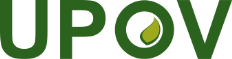 EInternational Union for the Protection of New Varieties of PlantsTechnical Working Party on Automation and Computer ProgramsThirty-Seventh Session
Hangzhou, China, October 14 to 16, 2019TWC/37/2Original:  EnglishDate:  October 9, 2019